		Titre du projet : 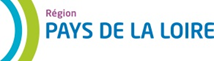 Responsable du projet : Raison sociale de la structure de production : Représentant légal : Calendrier prévisionnelDéveloppement (pour les demandes d’aide au développement)Période envisagée : PréparationDates ou période envisagée : Nombre total de jours : 	Nombre de jours en Pays de la Loire : TournageDates ou période envisagée : Nombre total de jours : 	Nombre de jours en Pays de la Loire : PostproductionDates ou période envisagée : Nombre total de jours : 	Nombre de jours en Pays de la Loire : TournageLieux de tournage en région des Pays de la Loire (principaux lieux de tournage envisagés, type de décors recherchés…)Lieux de tournage envisagés hors Pays de la LoireRecours aux personnes ressources régionalesTechniciens (Poste et nombre de personnes)Acteurs (rôles et nombre de personnes :Figurants (rôles et nombre de personnes)Autres ressources locales (prestataire, fournisseur…)Estimation des dépenses prévues en région (production ou développement)Poste de dépensesMontant TTCDroits d’auteurRémunérationsChargesDécors et costumesTransport, défraiements, régieMoyens techniques (tournage)PostproductionFrais générauxTotal